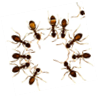 Topic Cycle 2019-20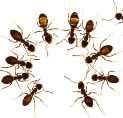 Ants Topic Cycle 2019-20Ants Topic Cycle 2019-20Ants Topic Cycle 2019-20Ants Topic Cycle 2019-20Ants Topic Cycle 2019-20Ants SubjectSubjectAutumnAutumnSpringSpringSummerSummerTopic TitleTopic TitleAncient GreeceAncient GreeceDisasters = Volcanoes/ EarthquakesDisasters = Volcanoes/ Earthquakes	WW2	WW2HistoryAncient Greece Hi2/2.4 Pupils should be taught a study of Greek life and achievements and their influence on the western world.Ancient Greece Hi2/2.4 Pupils should be taught a study of Greek life and achievements and their influence on the western world.Historic disasters Historic disasters WW2 Hi2/2.2    Extended chronological study. Hi2/2.1    Local HistoryWW2 Hi2/2.2    Extended chronological study. Hi2/2.1    Local HistoryTOPICGeographyGe2/1.1a    locate the world’s countries, using maps to focus on Europe (including the location of Russia) and North and South America, concentrating on their environmental regions, key physical and human characteristics, countries, and major cities.Ge2/1.4a    use maps, atlases, globes and digital/computer mapping to locate countries and describe features studied.Ge2/1.1a    locate the world’s countries, using maps to focus on Europe (including the location of Russia) and North and South America, concentrating on their environmental regions, key physical and human characteristics, countries, and major cities.Ge2/1.4a    use maps, atlases, globes and digital/computer mapping to locate countries and describe features studied.Ge2/1.1c    identify the position and significance of latitude, longitude, Equator, Northern Hemisphere, Southern Hemisphere, the Tropics of Cancer and Capricorn, Arctic and Antarctic Circle, the Prime/Greenwich Meridian and time zones (including day and night).Ge2/1.3a    describe and understand key aspects of physical geography, including: climate zones, biomes and vegetation belts, rivers, mountains, volcanoes and earthquakes, and the water cycle.Ge2/1.1c    identify the position and significance of latitude, longitude, Equator, Northern Hemisphere, Southern Hemisphere, the Tropics of Cancer and Capricorn, Arctic and Antarctic Circle, the Prime/Greenwich Meridian and time zones (including day and night).Ge2/1.3a    describe and understand key aspects of physical geography, including: climate zones, biomes and vegetation belts, rivers, mountains, volcanoes and earthquakes, and the water cycle.Ge2/1.1b    name and locate counties and cities of the United Kingdom, geographical regions and their identifying human and physical characteristics, …understand how some of these aspects have changed over time.Ge2/1.3b    describe and understand key aspects of human geography, including: types of settlement and land use, economic activity including trade links, and the distribution of natural resources including energy, food, minerals and water.Ge2/1.1b    name and locate counties and cities of the United Kingdom, geographical regions and their identifying human and physical characteristics, …understand how some of these aspects have changed over time.Ge2/1.3b    describe and understand key aspects of human geography, including: types of settlement and land use, economic activity including trade links, and the distribution of natural resources including energy, food, minerals and water.TOPICArtGreek vases – clay workGreek masks – designing, creating and evaluatingGreek vases – clay workGreek masks – designing, creating and evaluatingVolcanic landscape collage - textilesVolcanic landscape collage - textilesWW2 line drawingsBlitz art using a variety of mediumsWW2 line drawingsBlitz art using a variety of mediumsTOPICDTMythological creatures – levers and pulleysMythological creatures – levers and pulleysPneumatic system erupting volcanoPneumatic system erupting volcanoRationing – cooking from WW2Rationing – cooking from WW2ScienceScienceLight and SoundVibrationsPitch Volume SoundHow do we see? Shadows and reflectionsProperties of materials Transparency ConductivityResponse to magnetsFiltering and sieving materialsLifestyleDiet, exercise, drugs,The bodyDigestive system, muscles, skeleton, circulatory system.States of matterWater cycle, solutions, reversible/ irreversible changes.Human lifecycle.Reproduction, Genes, inheritance, variation, evolution.ComputingComputingData MattersData MattersRobotics and SystemsRobotics and SystemsSound WorksSound WorksREChristianity and JudaismREChristianity and JudaismRules for livingChristmasHanukkah – Light as a symbolCelebrations linked to key figurese.g. Purim- EstherPassover – MosesCreation storiesLeaders –Rabbis/ VicarsPSHCEPSHCEJust say no – tobacco and drugsTalking Pants.Deaf historyEveryone is different *Democracy *Growing up – puberty.PEPESwimmingRugbyDanceFootballGymnasticsHockeyGymnasticsBadmintonAthleticsand adventurous     activitiesCricketNetball